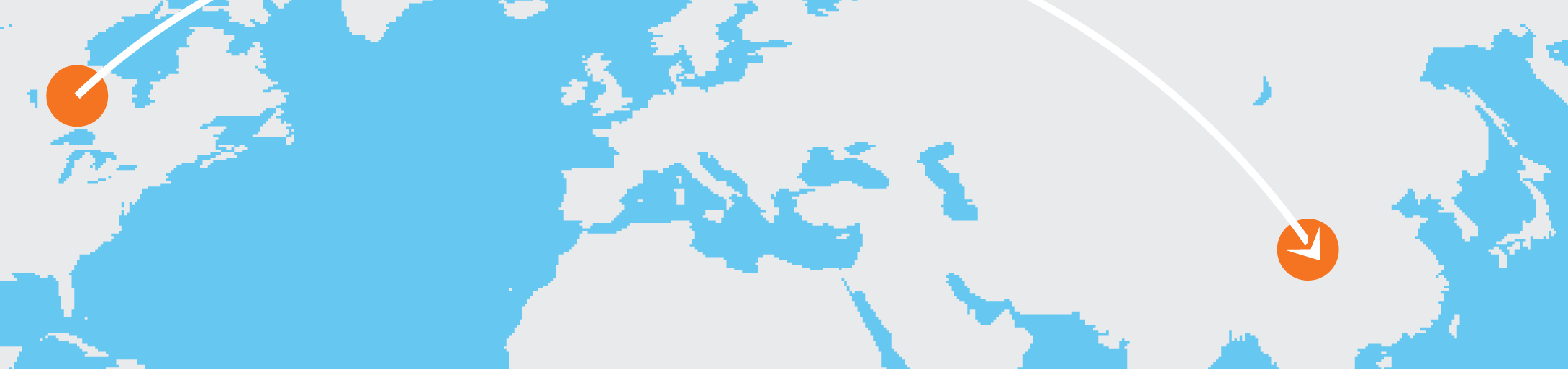 ReisplannerVoordat u vertrekt:[Als u tekst van een tijdelijke aanduiding wilt vervangen door uw eigen tekst, selecteert u een regel of alinea en begint u te typen. Plaats geen spatie links of rechts van de tekens in uw selectie.][Hier weergegeven tekstopmaak kunt u ophalen met een enkele tik in de groep Stijlen op het tabblad Start.][Waar gaat u heen?][Hoe reist u daarnaartoe?][Is uw paspoort nog geldig?][Hebt u verloopstekkers, tweetalige woordenboeken, reisgidsen nodig?][Waar verblijft u?][Wat moet u meebrengen?][Moet u vooraf reserveren voor evenementen of restaurants?][Hebt u de postbezorging en kranten afgezegd? Hebt u het dierenpension gereserveerd?]Tijdens de reis:[Wat u wilt u gaan bezoeken?][Waar wilt u gaan eten?][Hebt u een GPS of kaart van het gebied?]